 Yadkin-Pee Dee Water Management Group  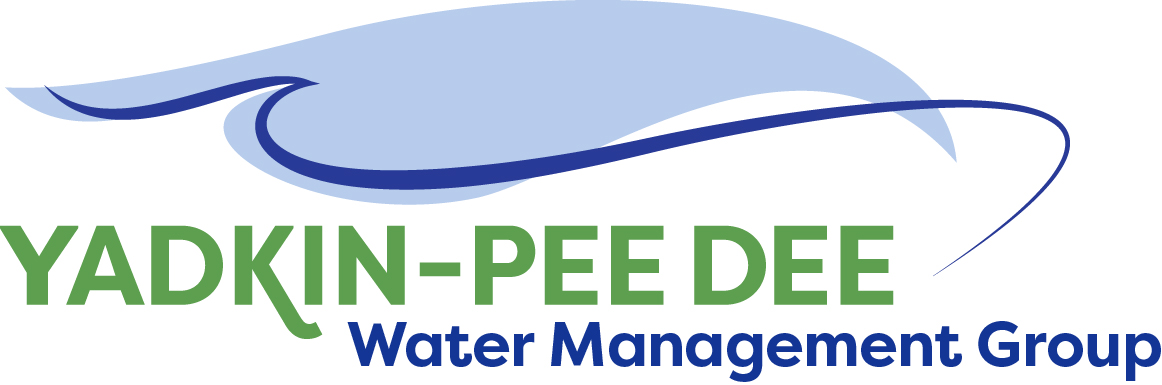                   AGENDAYadkin-Pee Dee Water Management Group Meeting12PM to 2:30PM, March 4, 2020Salisbury – Rowan Utilities 1 Water Street, Salisbury, NC Welcome and Review of Agenda			            Jim Behmer, ChairLunch will be providedApprove minutes from December 2019 meetingHDR Updates – Stakeholder Advisory Group                                J. Williams& Scenarios                                                                                          Discuss OASIS Presentation & DEQ Progress on Modeling	Warren Miller/AllNew Member Outreach Updates			        	Warren Miller/AllSCAWWA Environmental ConferenceNC OutreachInfrastructure Security Discussion 				Jim Behmer/AllAdministrative Items                      		                     	Jim Behmer/AllYPDWMG financial update Discussion of what group members want from meetings this yearGroup Member and Other Updates				Jim Behmer/AllDiscussion of Next Meeting Agenda 				All